Mod. D (VISITE GUIDATE)                         I.C. DON LORENZO MILANI - QUARTOAutorizzazione genitori/tutoriA.S. ……………..Al Dirigente Scolastico dell’I.C. “Don L. Milani” di Quarto (Na)I sottoscritti ________________________        e __________________________________GENITORI/TUTORI dell’alunno/a frequentante la classe	sez.	 del plesso	della Scuola   dell’Infanzia    Primaria     Sec. I Grado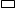 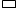 AUTORIZZANOil/la proprio/a figlio/a a partecipare all’iniziativa scolastica indetta da codesto Istituto che si terrà con le seguenti modalità:TIPO DI INIZIATIVA:		GIORNO/I				 META/DESTINAZIONE:						ORARI:	COSTO:				DOCENTE-REFERENTE:  						Quarto, lì______________	                                         FIRMA DEI GENITORI*/TUTORI                                   							(o di chi ne fa le veci)(ai sensi della Legge n. 127 del 15.5.97)_____________________________________  e     _____________________________________ (da firmare e restituire all’insegnate)